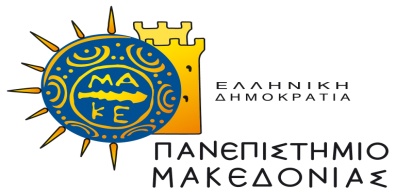 ΣΧΟΛΗ ΚΟΙΝΩΝΙΚΩΝ, ΑΝΘΡΩΠΙΣΤΙΚΩΝ ΕΠΙΣΤΗΜΩΝ ΚΑΙ ΤΕΧΝΩΝΤΜΗΜΑ ΔΙΕΘΝΩΝ ΚΑΙ ΕΥΡΩΠΑΪΚΩΝ ΣΠΟΥΔΩΝΑΙΤΗΣΗ-ΔΗΛΩΣΗΕπώνυμο……………………………………….......Όνομα………………………………………...……Πατρώνυμο-Επώνυμο πατέρα…………….…..…...………………………………………….……..…...Μητρώνυμο-Επώνυμο μητέρας................................………………………………………..……..……..ΣΤΟΙΧΕΙΑ ΤΑΥΤΟΤΗΤΑΣ Η ΔΙΑΒΑΤΗΡΙΟΥΤύπος ταυτότητας………………………………….Αριθμός…………………………...…………….…Ημ/νία έκδοσης……………………………...….…Εκδούσα Αρχή………………………………….….Υπηκοότητα…………………………………….….Ημ/νία γέννησης……………………………….…..Τόπος γέννησης……………………………………ΣΤΟΙΧΕΙΑ ΜΟΝΙΜΗΣ ΚΑΙ ΠΡΟΣΩΡΙΝΗΣ ΔΙΕΥΘΥΝΣΗΣΔ/ΝΣΗ ΜΟΝΙΜΗΣ ΚΑΤΟΙΚΙΑΣ:Οδός–Αριθμός………………………….……….…Τ.Κ….……….Πόλη……………………………….Δ/ΝΣΗ ΠΡΟΣΩΡΙΝΗΣ ΚΑΤΟΙΚΙΑΣ:Οδός–Αριθμός………………………………….…Τ.Κ………..….Πόλη……………..……………….Τηλέφωνο κατοικίας………………………………Κινητό……………………………………………..Email………………………………………………Προς Τη Γραμματεία του ΤμήματοςΔιεθνών και Ευρωπαϊκών Σπουδώντου Πανεπιστημίου ΜακεδονίαςΕνταύθαΣας παρακαλώ να με εγγράψετε στο Ά εξάμηνο του Τμήματος Διεθνών και Ευρωπαϊκών Σπουδών με την ειδική κατηγορία ΑΛΛΟΔΑΠΩΝ-ΑΛΛΟΓΕΝΩΝ (ΑΠΟΦΟΙΤΩΝ ΛΥΚΕΙΩΝ Ή ΑΝΤΙΣΤΟΙΧΩΝ ΣΧΟΛΕΙΩΝ ΚΡΑΤΩΝ ΕΚΤΟΣ Ε.Ε.) ΑΛΛΟΔΑΠΩΝ-ΑΛΛΟΓΕΝΩΝ (ΑΠΟΦΟΙΤΩΝ ΛΥΚΕΙΩΝ Ή ΑΝΤΙΣΤΟΙΧΩΝ ΣΧΟΛΕΙΩΝ ΚΡΑΤΩΝ ΜΕΛΩΝ ΤΗΣ Ε.Ε.)Συνημμένα υποβάλλω τα δικαιολογητικά που προβλέπονται από την αρ. πρωτ. : Φ.152/ 98277 /Α5 7-9-2023 εγκύκλιο του Υπουργείου Παιδείας Θρησκευμάτων και Αθλητισμού…………………………………………………………………		Θεσσαλονίκη,………………..202..			Ο/Η Αιτ………………